Отчёт о проведении традиционной  легкоатлетической эстафеты,посвящённой Дню ПобедыЛегкоатлетическая эстафета  – традиционные соревнования муниципального уровня – проводилась 6 мая 2016 года по улице Ленина. Главный судья соревнований – Пермякова И.В.Цели и задачиПривлечение учащихся к регулярным занятиям физической культурой и спортом.Популяризация самого доступного вида спорта – лёгкая атлетика.Совершенствование техники эстафетного бега.Выявление сильнейших легкоатлетических команд классов на параллелях  среди учащихся 5 – 11 классов.Пропаганда здорового образа жизни.После торжественного митинга, посвящённого празднованию 71-ой годовщины  Победы в Великой Отечественной войне, учащиеся школы собрались на площади для проведения спортивных мероприятий: легкоатлетической эстафеты и военизированной эстафеты. Перед участниками соревнований  выступила группа обучающихся школы с лентами и флагами. Затем учащиеся разошлись по этапам. В легкоатлетической эстафете приняли участие 22 команды 5-11 классов МБУ СОШ ЗАТО Звёздный, это 220 учащихся. Около 200 человек (болельщики, родители, классные руководители, судьи на этапах, волонтёры из числа обучающихся 8-11 классов) расположились вдоль трассы по улице Ленина.Соревнования проходили зрелищно, красочно. И погода порадовала солнцем. Настроение у ребят было приподнятое! Каждый забег классных коллективов сопровождала группа велосипедистов со знамёнами. После финиша проводилось награждение. Командам, занявшим призовые места, вручались дипломы.Места распределились следующим образом:Торжественное открытие соревнований.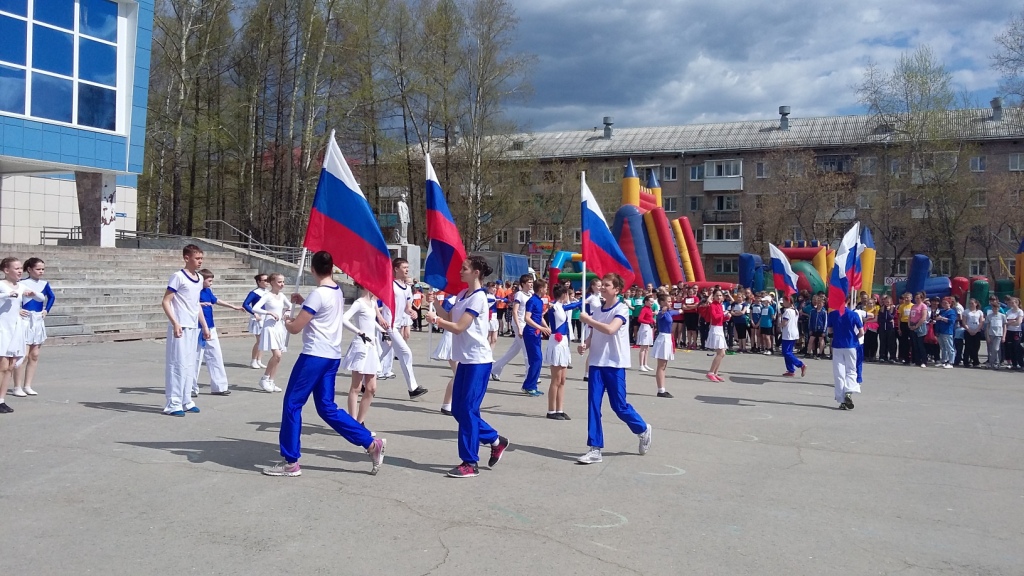 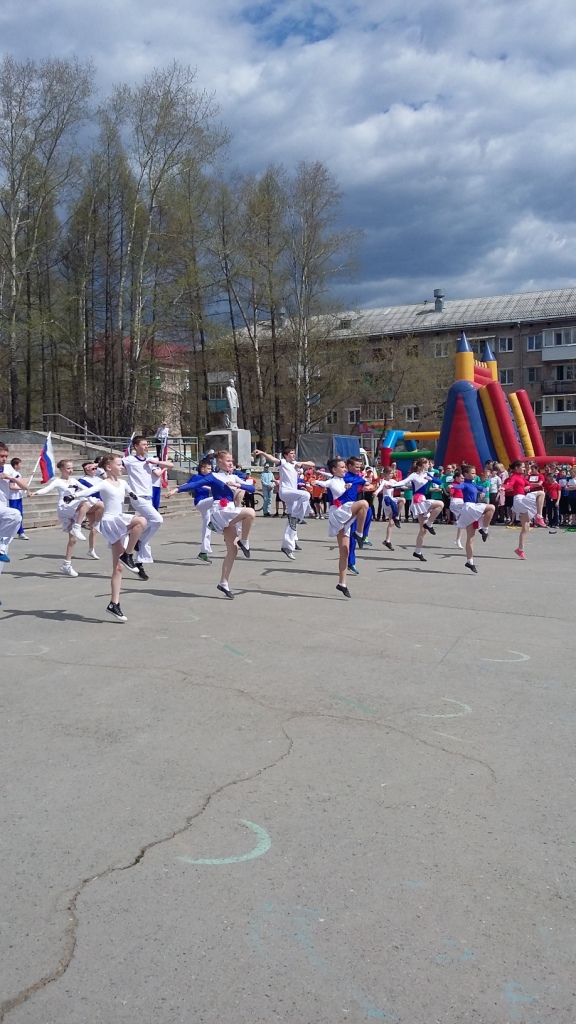 Показ дистанции.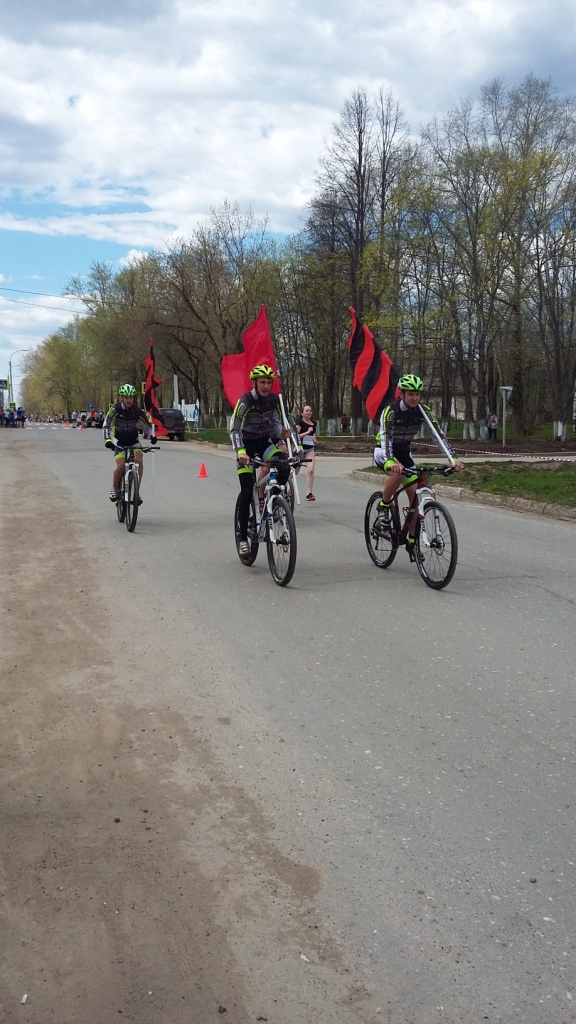 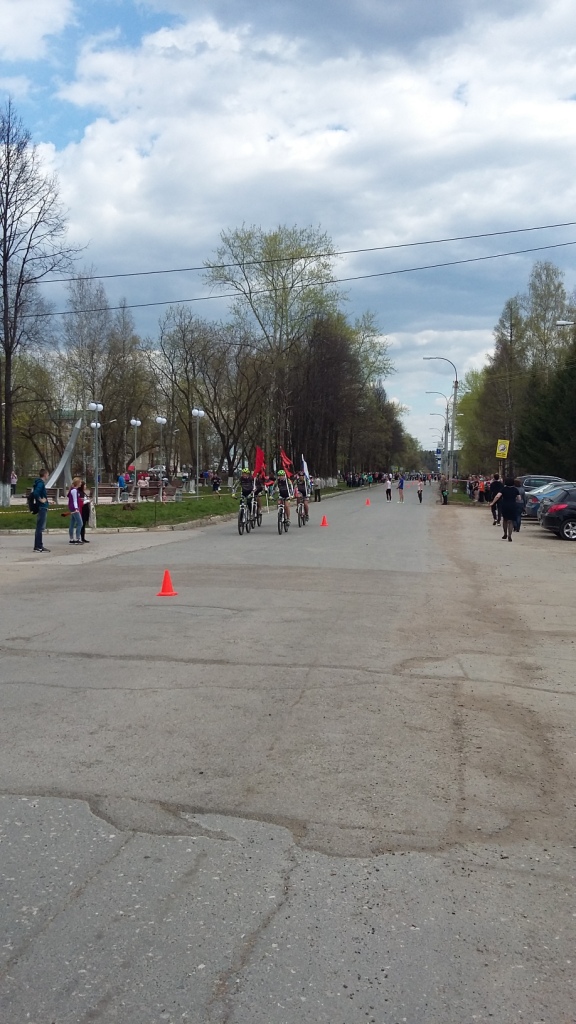 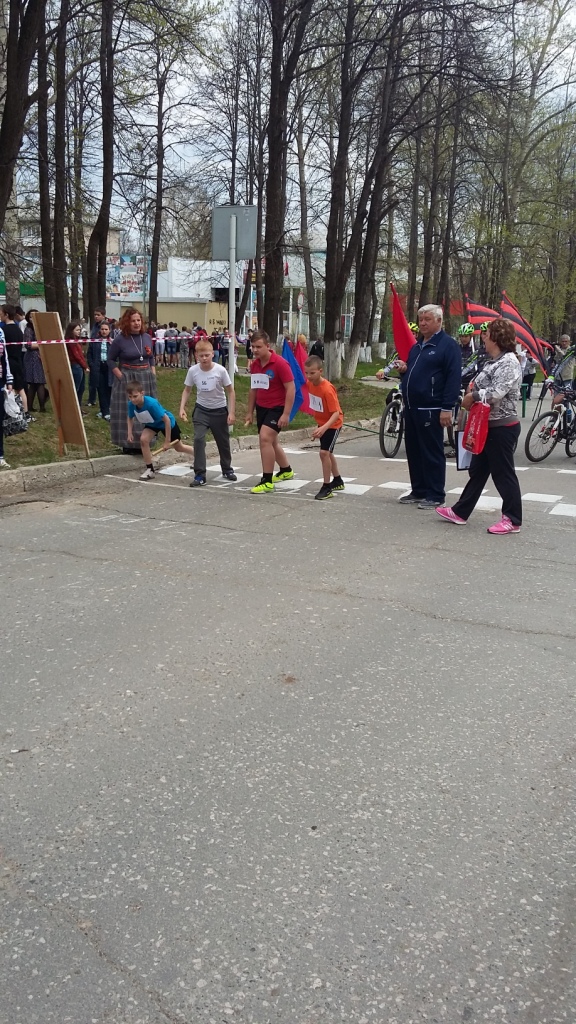 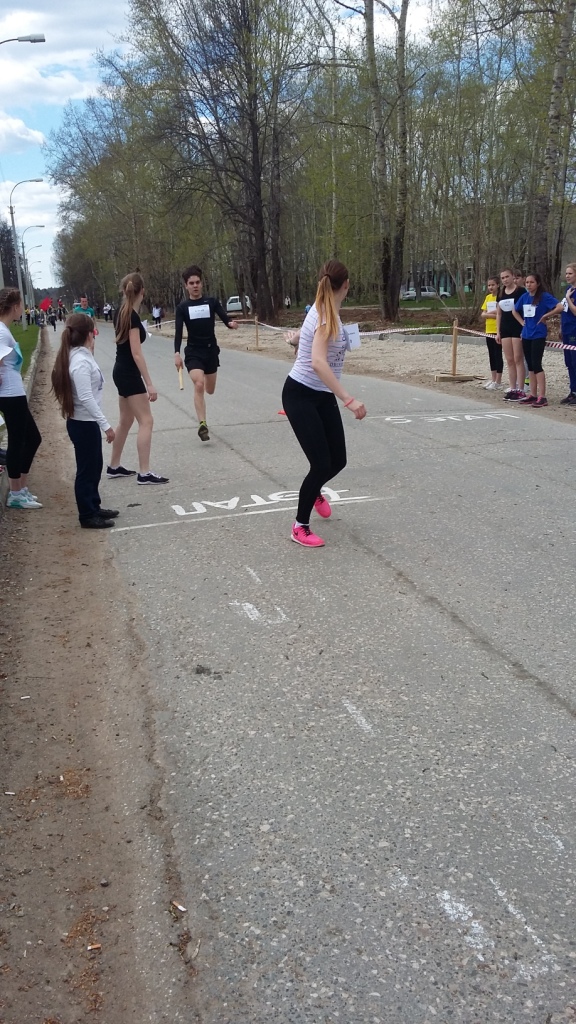 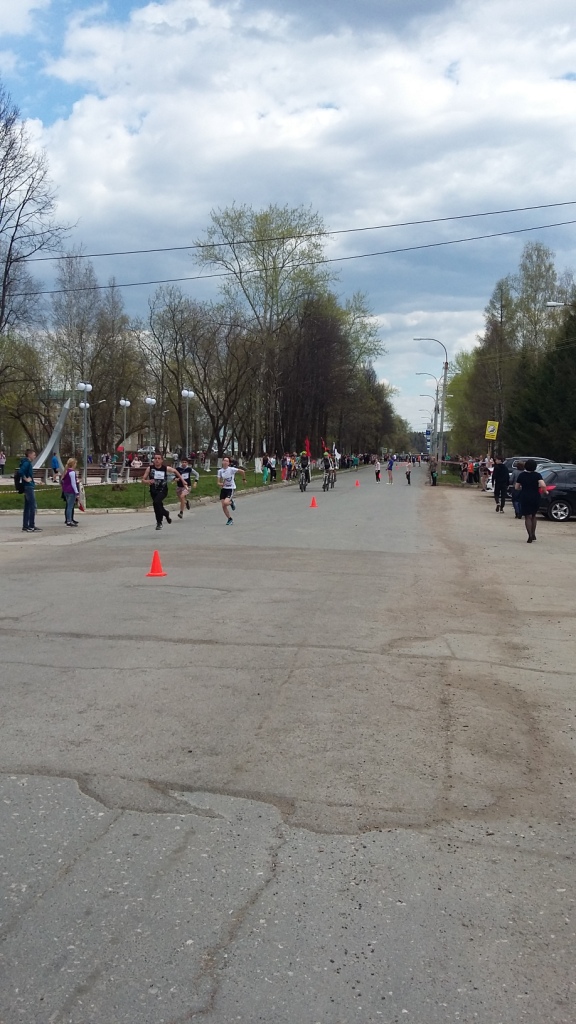 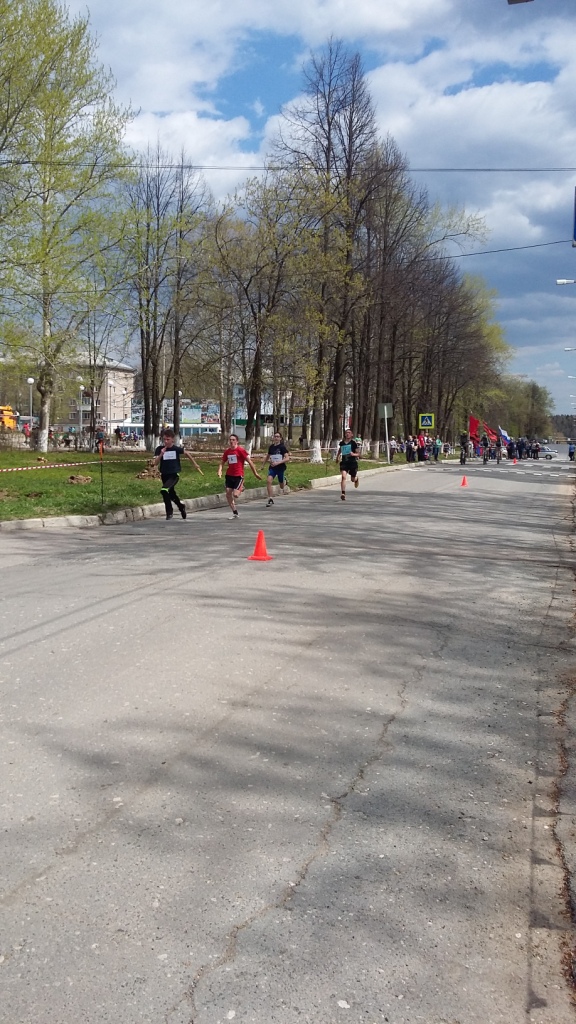 Судьи на финише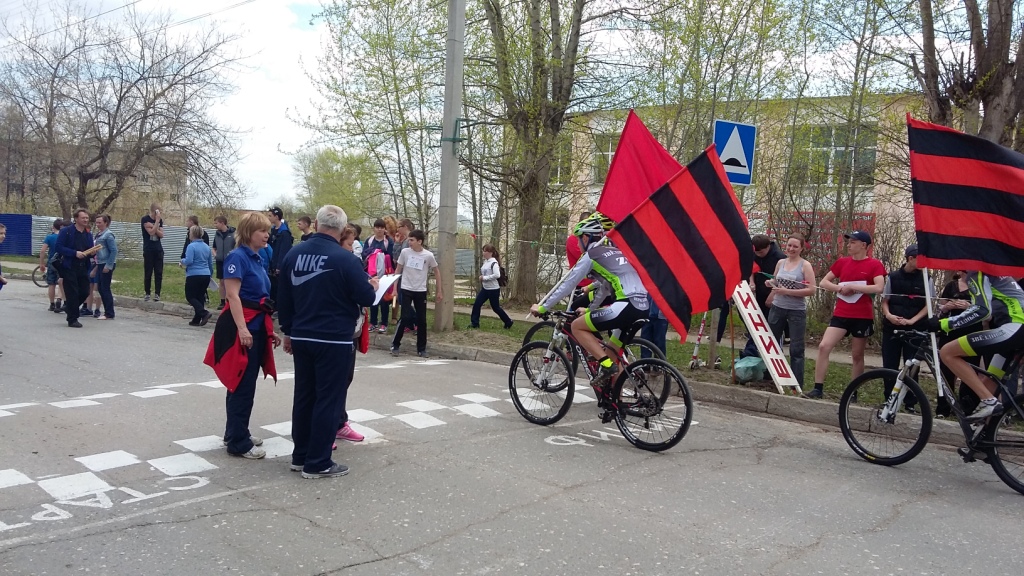 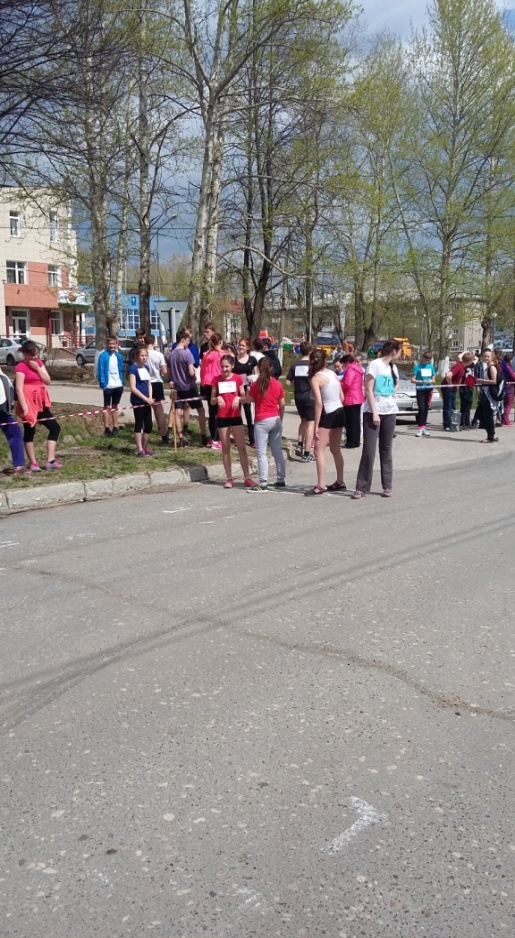 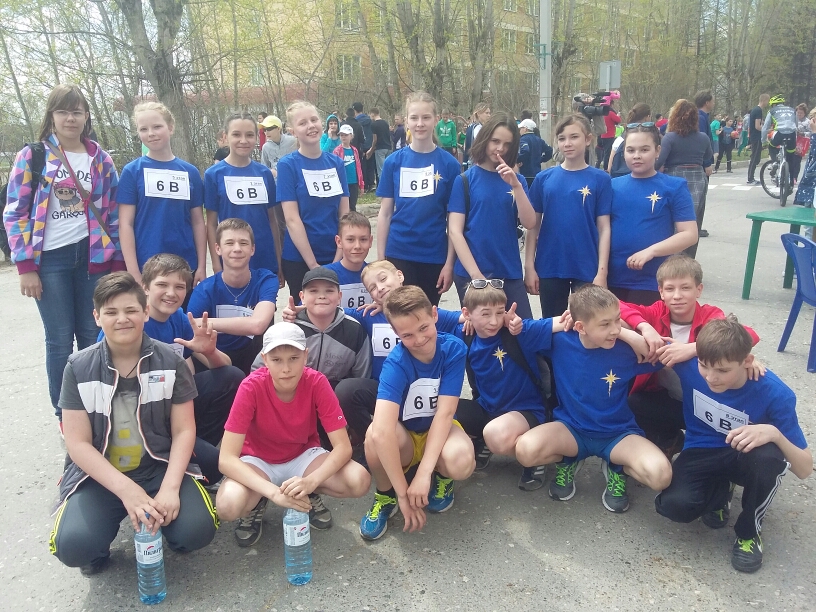 						6В после финиша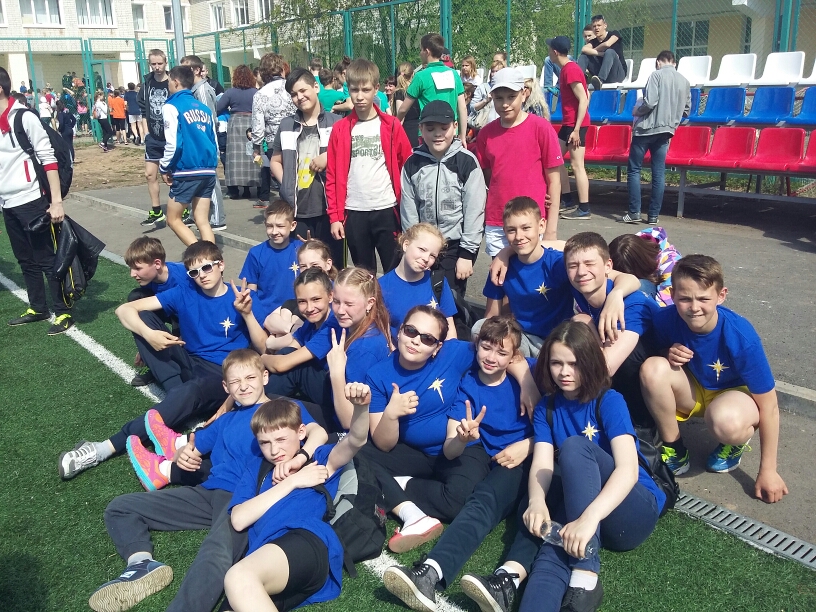 Место10-11 классы9 классы8 классы7 классы6 классы5 классыI10А9Б8Б7А6В5БВремя2.002.052.072.112.182.26II11Б9А8А7Б6Б5ВВремя2.032.102.112.132.202.27III11А9В6В7В6А5АВремя2.042.202.162.152.212.28IV10Б7Г6Г5ГВремя2.082.172.242.29